ČÍSLO SPISU  	S-MUCB 10899/2020ČÍSLO JEDNACÍ  	MUCB	23052/2020VYŘIZUJE               Peukerová IvetaTELEFON  	321612140DATUM 		03.06.2020Zápis č. 8z jednání kontrolního výboru konaného dne 01.06.2020Přítomni:    	Václav Hájek, Pavel Hertl, Evžen Pospíšil, Metoděj Málek Neomluveni:      Jan Bouda, Pavel Kvasnička, Hana SixtováHosté:	Zapsala:	Iveta PeukerováMetoděj Málek, předseda kontrolního výboru, přivítal členy kontrolního výboru, a zahájil jednání schválením navrženého programu.Navržený program jednání:Kontrola plnění usnesení RM a ZMRozdělení do pracovních skupin pro kontrolu příspěvkových organizacíRůznéKontrolní výbor schvaluje program jednání (Pro: 4, Proti: 0, Zdržel se: 0) Kontrola plnění usnesení RM a ZMKontrolní výbor zkontroloval plnění usnesení RM č. 7- 12/2019Kontrolní zjištění:RM 7/19 	-  usnesení č. 135/2019 – chybí IČ smluvní strany smlouva nenalezena v evidenci smluv,RM 9/19 	- usnesení č.  164/2019 – prodloužení  užívání bytu od 1.5.2019, smlouva podepsána 2.5.2019,RM 11/19	- usnesení 220/19 – v Ginisu chybí dohoda o ukončení nájmu- usnesení 229/19 – nelze dohledat smlouvy, usnesení je zmatečné, není zřejmé, co schvaluje RM a co ZM, tj. k jakým smlouvám je pověřen starosta města podpisem,- usnesení 239/19 – smlouva vložena pouze ve formátu WORD, bez podpisu, bez náležitostí,RM 12/19	- usnesení 243/19 – není podepsáno ze strany města		Rozdělení do pracovních skupin pro kontrolu příspěvkových organizacíKontroly proběhnou v období od září 2020 do března 2021. Pracovní skupina Evžen Pospíšil, Václav Hájek - ZŠ Tyršova, Centrum vzdělávání, informací a kultury (CVIK), MŠ Sokolská; pracovní skupina Pavel Hertl, Metoděj Málek – MŠ Kollárova, ZŠ Žitomířská, Technické služby; pracovní skupina Jan Bouda, Pavel Kvasnička, Hana Sixtová – ANNA, MŠ Liblice. Václav Hájek – informoval, že usnesením RM č. 68/2020 ze dne 19.2.2020, byl FO pověřen k provedení kontroly na základě zákona č. 320/2001 Sb., o finanční kontrole, v příspěvkové organizaci Centrum vzdělávání, informací a kultury (CVIK).Pavel Hertl	 - soustředit kontrolu i na GDPR, požadovat seznam směrnic s vyznačenou platností, kontrolovat použití soukromého vozidla bez havarijního pojištění.Metoděj Málek – bude kontaktovat nepřítomné členy ohledně vytvořených kontrolních skupin, připraví dokumenty pro kontroly příspěvkových organizací.RůznéKontrolní výbor žádá informaci o stavu plnění usnesení č. 19/2020, kterou ZM doporučilo vedení města, resp. tajemníkovi úřadu, a to vypracování změny směrnice o zadávání zakázek malého rozsahu, a to tak, aby přímo z čl. 7.3 vyplynula povinnost v zápisu a v usnesení uvádět, že bylo rozhodováno podle čl. 7.3 a toto i řádně odůvodnit.Evžen Pospíšil -  dotaz na p. tajemníka: Zda město Český Brod postupovalo v období nouzového stavu dle bodu 7.2 či 7.3 platné Směrnice města Český Brod pro zadávání zakázek malého rozsahu?                Bc. Metoděj Málek      předseda kontrolního výboruMěsto Český Brod      Kontrolní výbor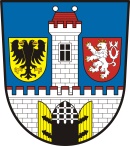       náměstí Husovo 70 | 282 01 | Český Brod